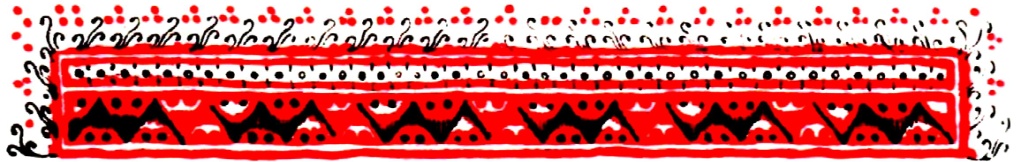  TÍPICOS  (Terceiro Domingo após o Pentecostes. Santo Onofre o Grande e São Pedro o Atonita)Pelas orações dos nossos santos padres, Senhor Jesus Cristo, nosso Deus, tem piedade de nós. AmémGlória a Ti, ó Nosso Deus, glória a Ti!Rei dos Céus, Consolador, Espírito de Verdade, Tu que estás presente em tudo e enches tudo. Tesouro de Bens e Doador da Vida. Vem e habita em nós, purifica-nos de toda mácula e salva, ó Bondoso, as nossas almas. (3x)Santo Deus, Santo Forte, Santo Imortal, tem piedade de nós. (3x)Glória ao Pai, e ao Filho e ao Espírito Santo, e agora e sempre e pelos séculos dos séculos. Amém.Santíssima Trindade, tem piedade de nós; Senhor, purifica-nos dos nossos pecados; Mestre perdoa-nos as nossas iniquidades; Santo, cura, pelo Teu nome, as nossas enfermidades e visita-nos.Senhor, tem piedade. (3x)Glória ao Pai, e ao Filho e ao Espírito Santo, e agora e sempre e pelos séculos dos séculos. Amém.Pai nosso, que estás nos Céus, Santificado seja o Teu nome, venha o Teu Reino, seja feita a Tua vontade, como no Céu assim na terra. O Pão nosso de cada dia dá-nos hoje, perdoa-nos as nossas dívidas, assim como nós perdoamos aos nossos devedores, e não nos conduzas à tentação, mas livra-nos do maligno. Senhor, tem piedade.(12x)Glória ao Pai, e ao Filho e ao Espírito Santo, e agora e sempre e pelos séculos dos séculos. AmémVinde, adoremos ao Rei nosso Deus.Vinde, adoremos e prostremo-nos diante de Cristo, Rei nosso Deus.Vinde, adoremos e prostremo-nos diante do próprio Cristo, Rei e Deus nosso.Primeira Antífona (Salmo 102 )Bendiz, minha alma, ao Senhor, /Tu és bendito Senhor. Bendiz, minha alma, ao Senhor /e que tudo que em mim existe/ bendiga o Seu o santo nome. Bendiz, minha alma, ao Senhor / e não esqueças nenhum dos Seus benefícios. É Ele que perdoa todas as tuas iniquidades/ e cura todas as tuas enfermidades. Quem resgata a tua vida da corrupção / e te coroa de benignidade e de misericórdia. /Quem sacia de bens o teu desejo / de sorte que a tua mocidade se renove como a águia. O Senhor é cheio de compaixão e de misericórdia / é magnânimo e misericordioso. Bendiz, minha alma, ao Senhor / e que tudo que em mim existe /bendiga o Seu o santo nome. // Tu és bendito Senhor.Segunda Antífona (Salmo 145) Louva, ó minha alma, ao Senhor. / Louvarei ao Senhor durante a minha vida/  cantarei louvores ao meu Deus enquanto viver. Não confieis em príncipes nem em filhos de homens, / em quem não há salvação. Sai-lhes o espírito, e eles tornam ao seu pó;/ nesse mesmo dia, perecerão os seus pensamentos. Bem-aventurado aquele cujo auxílio é o Deus de Jacob / e cuja esperança está posta no Senhor, seu Deus. Que fez os céus e a terra,/ o mar e tudo quanto há neles. E que guarda a verdade para sempre; / que faz justiça aos oprimidos; / que alimenta os famintos. /O Senhor liberta os cativos; / o Senhor dá sabedoria aos cegos; / o Senhor levanta os abatidos; / o Senhor ama os justos. /O Senhor protege os estrangeiros; / ampara o órfão e a viúva, / Ele destruirá o caminho dos pecadores. /O Senhor reinará eternamente; // o teu Deus, ó Sião, de geração em geração. Glória ao Pai, ao Filho e ao Espírito Santo, e agora e sempre e pelos séculos dos séculos. Amém.Hino de São JustinianoÓ Filho Unigênito, Verbo de Deus, que embora imortal concedeste para a nossa salvação encarnar no seio da Santíssima Mãe de Deus e sempre Virgem Maria, e te tornaste homem sem sofrer alteração, foste crucificado, Cristo Deus, vencendo a morte com a Tua morte, Tu que fazes parte da Trindade Santíssima e És glorificado com o Pai e o Espirito Santo, salva-nos.Terceira Antífona(As Bem-Aventuranças)No Teu Reino, lembra-te de nós, Senhor,/ quando entrares no Teu reino.  Bem-aventurados os  pobres de espírito,/ porque deles é o Reino dos Céus.Bem-aventurados os que choram, / porque eles serão consolados;Bem-aventurados os mansos, / porque eles herdarão a terra;Bem-aventurados os que têm fome e sede de justiça, / porque eles serão saciados;Bem-aventurados os misericordiosos, / porque eles alcançarão misericórdia;Bem-aventurados os puros de coração, / porque eles verão a Deus;Bem-aventurados os pacificadores, / porque eles serão chamados filhos de Deus;Bem-aventurados os que sofrem perseguição por causa da justiça, / porque deles é o reino dos céus; Bem-aventurados sois vós, quando vos injuriarem / e perseguirem e, mentindo, disserem todo o mal contra vós por minha causa.Exultai e alegrai-vos,/ porque  grande é  a vossa recompensa nos céus. Hino de Entrada    Vinde, adoremos e prostremo-nos, diante de Cristo. Salva-nos, ó Filho de Deus, que ressuscitaste dentre os mortos, a nós que  Te cantamos: Aleluia.TropáriosTropário da Ressurreição  Tom llÓ vida Imortal, sofrendo a morte, / esmagaste o Inferno com o fulgor de Tua Divindade. / E quando fizeste erguer os mortos das profundezas da terra, / todos os Poderes celestes te aclamaram, dizendo: // “Glória a Ti, ó Cristo nosso Deus e Autor da Vida!”Tropário São Pedro e  Santo Onofre Tom, IV Ó Deus de nossos pais, aja sempre conosco segundo a Tua mansidão, não afaste de nós a Tua misericórdia, mas pelas suas orações, conduz em paz a nossa vida.Triságion Santo Deus, Santo Forte, Santo Imortal, tem piedade de nós (3x). Glória ao Pai, e ao Filho e ao Espírito Santo, agora e sempre e pelos séculos dos séculos. Amém. Santo Imortal, tem piedade de nós.Santo Deus, Santo Forte Santo Imortal, tem piedade de nós.ProkímenonLeitor: Prokimenon no Tom segundo: O Senhor é a minha força e o meu cântico; e se fez a minha salvação. Coro: Repete o prokimenon.Leitor: O Senhor me castigou muito, mas não me entregou à morte.Coro: Repete o prokimenon.Leitor: Prokimenon Tom sétimo: Preciosa é à vista do Senhor a morte dos seus Santos.Coro: Preciosa é à vista do Senhor a morte dos seus Santos. Leitura da EpístolaLeitor: Leitura da Epístola do Santo Apóstolo Paulo aos Romanos Tendo sido, pois, justificados pela fé, temos paz com Deus, por nosso Senhor Jesus Cristo, por meio de quem obtivemos acesso pela fé a esta graça na qual agora estamos firmes; e nos gloriamos na esperança da glória de Deus. Não só isso, mas também nos gloriamos nas tribulações, porque sabemos que a tribulação produz perseverança; a perseverança, um caráter aprovado; e o caráter aprovado, esperança. E a esperança não nos decepciona, porque Deus derramou seu amor em nossos corações, por meio do Espírito Santo que ele nos concedeu. De fato, no devido tempo, quando ainda éramos fracos, Cristo morreu pelos ímpios. Dificilmente haverá alguém que morra por um justo, embora pelo homem bom talvez alguém tenha coragem de morrer. Mas Deus demonstra seu amor por nós: Cristo morreu em nosso favor quando ainda éramos pecadores. Como agora fomos justificados por seu sangue, muito mais ainda, por meio dele, seremos salvos da ira de Deus! Se quando éramos inimigos de Deus fomos reconciliados com ele mediante a morte de seu Filho, quanto mais agora, tendo sido reconciliados, seremos salvos por sua vida!(Gálatas 5:22-6:2)Mas o fruto do Espírito é: amor, gozo, paz, longanimidade, benignidade, bondade, fé, mansidão, temperança. Contra estas coisas não há lei. E os que são de Cristo crucificaram a carne com as suas paixões e concupiscências. Se vivemos em Espírito, andemos também em Espírito. Não sejamos cobiçosos de vanglórias, irritando-nos uns aos outros, invejando-nos uns aos outros. Irmãos, se algum homem chegar a ser surpreendido nalguma ofensa, vós, que sois espirituais, encaminhai o tal com espírito de mansidão; olhando por ti mesmo, para que não sejas também tentado. Levai as cargas uns dos outros, e assim cumprireis a lei de Cristo.AleluiaLeitor: Aleluia no Tom segundo: O Senhor te ouça no dia da angústia, o nome do Deus de Jacó te proteja. Coro: Aleluia! Aleluia! Aleluia!Leitor: Salva-nos, Senhor; ouça-nos o Rei quando clamarmos.Coro: Aleluia! Aleluia! Aleluia!Leitor: E no Tom sexto: Aquele que habita no esconderijo do Altíssimo, à sombra do Onipotente descansará.Coro: Aleluia! Aleluia! Aleluia!EvangelhoLeitor.: Leitura do Santo Evangelho segundo o Apóstolo e Evangelista São MateusTodos: Glória a Ti, Senhor, glória a Ti.
 A candeia do corpo são os olhos; de sorte que, se os teus olhos forem bons, todo o teu corpo terá luz; Se, porém, os teus olhos forem maus, o teu corpo será tenebroso. Se, portanto, a luz que em ti há são trevas, quão grandes serão tais trevas! Ninguém pode servir a dois senhores; porque ou há de odiar um e amar o outro, ou se dedicará a um e desprezará o outro. Não podeis servir a Deus e a Mamom. Por isso vos digo: Não andeis cuidadosos quanto à vossa vida, pelo que haveis de comer ou pelo que haveis de beber; nem quanto ao vosso corpo, pelo que haveis de vestir. Não é a vida mais do que o mantimento, e o corpo mais do que o vestuário? Olhai para as aves do céu, que nem semeiam, nem segam, nem ajuntam em celeiros; e vosso Pai celestial as alimenta. Não tendes vós muito mais valor do que elas? E qual de vós poderá, com todos os seus cuidados, acrescentar um côvado à sua estatura? E, quanto ao vestuário, por que andais solícitos? Olhai para os lírios do campo, como eles crescem; não trabalham nem fiam; E eu vos digo que nem mesmo Salomão, em toda a sua glória, se vestiu como qualquer deles. Pois, se Deus assim veste a erva do campo, que hoje existe, e amanhã é lançada no forno, não vos vestirá muito mais a vós, homens de pouca fé? Não andeis, pois, inquietos, dizendo: Que comeremos, ou que beberemos, ou com que nos vestiremos? Porque todas estas coisas os gentios procuram. Decerto vosso Pai celestial bem sabe que necessitais de todas estas coisas; Mas, buscai primeiro o reino de Deus, e a sua justiça, e todas estas coisas vos serão acrescentadas.(Mateus11:27-30)
Todas as coisas me foram entregues por meu Pai, e ninguém conhece o Filho, senão o Pai; e ninguém conhece o Pai, senão o Filho, e aquele a quem o Filho o quiser revelar.
Vinde a mim, todos os que estais cansados e oprimidos, e eu vos aliviarei.
Tomai sobre vós o meu jugo, e aprendei de mim, que sou manso e humilde de coração; e encontrareis descanso para as vossas almas.
Porque o meu jugo é suave e o meu fardo é leve.
Todos: Glória a Ti, Senhor, glória a Ti.Lembra-Te de nós, Senhor, quando vieres no Teu Reino.Lembra-Te de nós, ó Mestre, quando vieres no Teu Reino.Lembra-Te de nós, ó Santo, quando vieres no Teu Reino.O coro celeste Te canta e diz: Santo, Santo, Santo é o Senhor Sabaoth: o céu e a terra estão cheios da Tua Glória.Aproximai-vos Dele, e iluminai-vos; e vossas faces jamais se envergonharão.O Coro celeste Te canta e diz: Santo, Santo, Santo é o Senhor Sabaoth: o céu e a terra estão cheios da Tua Glória. Glória ao Pai, ao Filho e ao Espírito SantoO Coro dos santos anjos e arcanjos, com todas as virtudes celestes, Te canta e diz: Santo, Santo, Santo é o Senhor Sabaoth: o céu e a terra estão cheios da Tua Glória.E agora e sempre e pelos séculos dos séculos. AmémSímbolo da Fé Creio em um só Deus, Pai, Todo-Poderoso, / Criador do céu e da terra, de todas as coisas visíveis e invisíveis./E em um só Senhor, Jesus Cristo, o Filho Unigênito de Deus, /gerado do Pai antes de todos os séculos. / Luz de luz, Deus verdadeiro de Deus verdadeiro;/ gerado, não criado; consubstancial ao Pai; por quem todas as coisas foram feitas./E por nós, homens, e para a nossa salvação desceu dos céus/ e encarnou pelo Espírito Santo e da Virgem Maria e Se fez Homem./ Também por nós foi crucificado sob Pôncio Pilatos,/ padeceu e foi sepultado. E ressuscitou ao terceiro dia, conforme as Escrituras./E ascendeu aos céus, e está sentado à direita do Pai./ E de novo há de vir, em glória, para julgar os vivos e os mortos e o Seu Reino não terá fim./E no Espírito Santo, Senhor, Vivificante, que procede do Pai,/ e que com o Pai e o Filho é coadorado e coglorificado, e que falou pelos profetas./E na Igreja, Una, Santa, Católica e Apostólica./ Confesso um só Batismo para a remissão dos pecados./ Espero a ressurreição dos mortos // e a vida do século futuro. Amém.Esquece, apaga, purifica, perdoa, ó Deus, todas as nossas faltas voluntárias e involuntárias, cometidas por palavras ou atos, conhecidas de nós ou por nós ignoradas.Pai nosso.Pai nosso, que estás nos Céus, Santificado seja o Teu Nome, venha o Teu Reino, seja feita a Tua vontade, como no Céu assim na terra. O Pão nosso de cada dia dá-nos hoje, perdoa-nos as nossas dívidas, assim como nós perdoamos aos nossos devedores, e não nos conduzas à tentação, mas livra-nos do maligno.KONDÁKIONSKondakion da Ressurreição, Tom 2Tu ressuscitaste do túmulo, ó Salvador onipotente, o Inferno ficou aterrorizado e os mortos ressuscitaram. Diante desta visão a criação rejubila Contigo. Adão está em júbilo e o mundo, ó meu Salvador, louva-Te para sempre.Kontakion Santo Onfre, Tom IIIIluminado pelo esplendor do Santíssimo Espírito, ó divinamente sábio, tu abandonaste todas as tribulações da vida e chegando ao deserto, ó venerável pai, agradaste a Deus o Criador, que está sobre tudo. Por isso, Cristo, o Grande Doador, te glorifica, ó bem-aventurado.Kontakion São Pedro, Tom IITendo se retirado da companhia humana, por desejo divino e amor pelo Teu Senhor, ó Pedro, tu habitaste em cavernas de pedra e grutas profundas, e recebeste dele uma coroa. Ora incessantemente para que possamos ser salvos.Senhor, tem piedade.(12x)OraçãoSantíssima Trindade, poder consubstancial, realeza indivisível, origem de todos os bens, compraze-te também comigo, pecador; firma e esclarece o meu coração, lava-me de toda impureza e ilumina a minha razão, para que sem cessar eu glorifique, cante, adore e diga: Coro: Um é o Santo, um é o Senhor, Jesus Cristo, para a glória de Deus Pai. Amém!Glória ao Pai, ao Filho e ao Espírito Santo, e agora e sempre e pelos séculos dos séculos. Amém.Salmo 33Louvarei ao Senhor em todo o tempo; o Seu louvor estará continuamente na minha boca. A minha alma se gloriará no Senhor; os mansos o ouvirão e se alegrarão. Engrandecei ao Senhor comigo; e juntos exaltemos o Seu nome. Busquei ao Senhor, e Ele me respondeu; livrou-me de todos os meus temores. Olharam para Ele, e foram iluminados; e os seus rostos não ficaram confundidos. Clamou este pobre, e o Senhor o ouviu, e o salvou de todas as suas angústias. O anjo do Senhor acampa-se ao redor dos que o temem, e os livra. Provai, e vede que o Senhor é Bom; bem-aventurado o homem que Nele confia. Temei ao Senhor, vós, os Seus santos, pois nada falta aos que O temem. Os filhos dos leões necessitam e sofrem fome, mas àqueles que buscam ao Senhor bem nenhum faltará. Vinde, meninos, ouvi-me; eu vos ensinarei o temor do Senhor. Quem é o homem que deseja a vida, que quer largos dias para ver o bem? Guarda a tua língua do mal, e os teus lábios de falarem o engano. Aparta-te do mal, e faze o bem; procura a paz, e segue-a. Os olhos do Senhor estão sobre os justos, e os Seus ouvidos atentos ao seu clamor. A face do Senhor está contra os que fazem o mal, para desarraigar da terra a memória deles. Os justos clamam, e o Senhor os ouve, e os livra de todas as suas angústias. Perto está o Senhor dos que têm o coração quebrantado, e salva os contritos de espírito. Muitas são as aflições do justo, mas o Senhor o livra de todas. Ele lhe guarda todos os seus ossos; nem sequer um deles se quebra. A malícia matará o ímpio, e os que odeiam o justo serão punidos. O Senhor resgata a alma dos Seus servos, e nenhum dos que Nele confiam será punido.MegalinárioDigno é, em Verdade, bendizer-te, ó sempre Bem-Aventurada! Toda Imaculada e Mãe do Nosso Deus. Mais Honrada que os Querubins, incomparavelmente mais Gloriosa que os Serafins, sem corrupção deste a luz ao Deus Verbo, Verdadeira Mãe de Deus, nós te magnificamos. Senhor, tem piedade, (3x).Senhor, abençoa.Tu que ressuscitaste dos mortos, Senhor Jesus Cristo, Filho de Deus, pelas orações de Tua puríssima mãe, e de todos os santos, tem piedade de nós e salva-nos, pois Tu És Bom e Amigo do homem. Coro:Amém.Muitos AnosCoro: Ao nosso Soberano e Senhor Pai Cirilo, / Santíssimo Patriarca de Moscou e toda Rússia, / e a nosso Senhor, o Eminentíssimo Inácio, / Metropolita do Brasil, da Argentina e da América do Sul, / nossos países protegidos por Deus /aos fiéis aqui reunidos, / e a todos os Cristãos Ortodoxos, / Senhor abençoa-os // por muitos e muitos anos.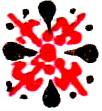 